분류 : 변성암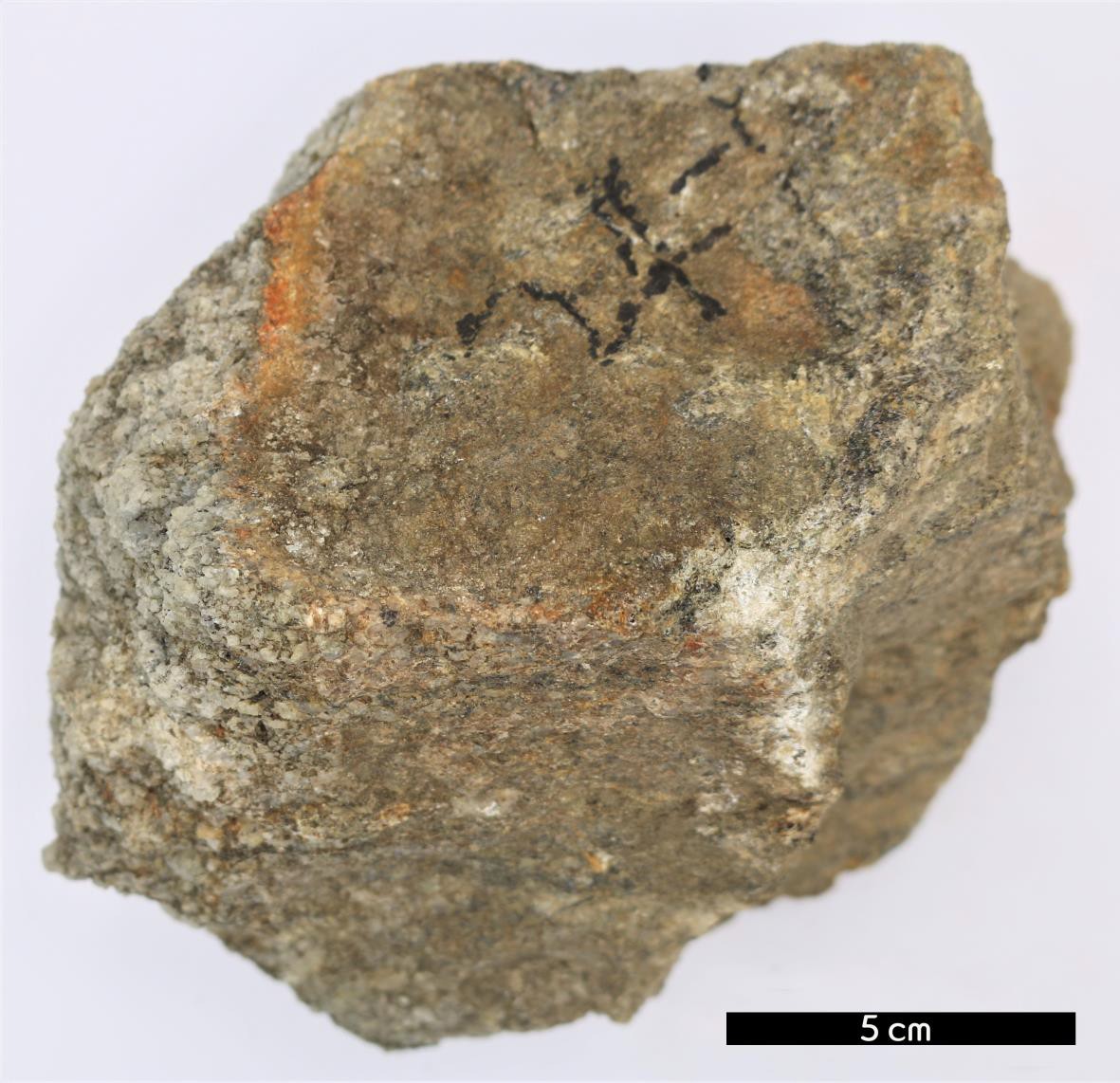 암석이름 : 규질편암(Siliceous schist)주요광물 : 석류석, 석영, 백운모, 흑운모보유기관 : 강원대학교 지질학과산지 : 경기도 가평군 설악면 회곡리특징중간단계의 광역변성작용을 받아 형성된 변성암을 말한다.저온에서 생성된 경우 백운모, 녹니석, 조장석 등을 포함하며, 고온에서 생성된 경우 흑운모, 남정석, 석류석 등을 포함한다.편리가 관찰된다.